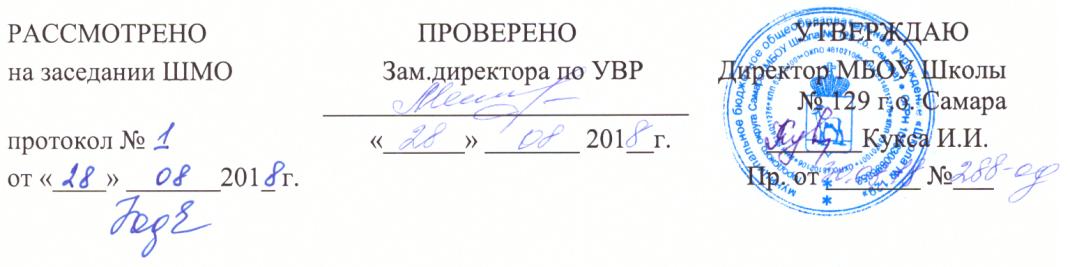 РАБОЧАЯ ПРОГРАММА      Предмет: историяУровень образования  среднее общее  Составитель (составители)    Бухарибекова М.М.  Паспорт рабочей программы Планируемые результаты освоения учебного курса                                                          10-11 классВ результате изучения истории на базовом уровне ученик должензнать/понимать:основные факты, процессы и явления, характеризующие целостность и системность отечественной и всемирной истории;периодизацию всемирной и отечественной истории;современные версии и трактовки важнейших проблем отечественной и всемирной истории;историческую обусловленность современных общественных процессов;особенности исторического пути развития России, ее роль в мировом сообществе;уметь:проводить поиск исторической информации в источниках разного типа;критически анализировать источник исторической информации (характеризовать авторство источника, время, обстоятельства и цели его создания);анализировать историческую информацию, представленную в разных знаковых системах (текст, карта, таблица, схема, аудиовизуальный ряд);различать в исторической информации факты и мнения, исторические описания и исторические объяснения;устанавливать причинно-следственные связи между явлениями, пространственные и временные рамки изучаемых исторических процессов и явлений;участвовать в дискуссиях по историческим проблемам, формулировать собственную позицию по обсуждаемым вопросам, используя для аргументации исторические сведения;представлять результаты изучения исторического материала в формах конспекта, реферата, рецензии, проекта;использовать приобретенные знания и умения в практической деятельности и повседневной жизни:для определения собственной позиции по отношению к явлениям современной жизни, исходя из их исторической обусловленности;критического восприятия получаемой извне социальной информации;соотнесения своих действий и поступков окружающих с исторически возникшими формами социального поведения;осознания себя как представителя исторически сложившегося гражданского, этнокультурного, конфессионального сообщества, гражданина России.Важнейшими задачами курса истории России является формирование у учащихся гражданской позиции, национальной идентичности, воспитание патриотизма, толерантности.Содержание программы«Всеобщая история с древнейших времен до конца XIX века»(10 класс - базовый уровень- 22 часа).Введение (1 ч).Историческое познание сегодня. Сущность, формы и функции исторического познания. Предмет исторической науки, особенности исторического факта. Понятие «всеобщая история». История в системе гуманитарных наук. Основные концепции исторического развития человечества. Вспомогательные исторические дисциплины.Периодизация истории, историческая хронология.Раздел I. Истоки формирования человеческой цивилизации. Первобытность. (1 ч)Предыстория. Понятия «предыстория человечества» и «первобытное общество».Проблема происхождения человека. Расселение первобытного человека. Появление человека современного типа.Взаимосвязь процессов антропогенеза и социогенеза. Природное и социальное в человеке и человеческом сообществе первобытной эпохи. Первичные формы социального объединения. Присваивающее и производящее хозяйства. Неолитическая революция. Изменения в укладе жизни и формах социальных связей.Раздел II. Древний мир. (5 ч)Ближний Восток — колыбель древнейших цивилизаций. Взаимодействие человека и природы в древних обществах. Цивилизации долин великих рек: Месопотамия, Древний Египет, Древняя Индия, Древний Китай.Восточная деспотия. Власть и общество, положение подданных. Доминирование традиции в жизни древневосточных обществ. Складывание первых мировых империй.Значение цивилизаций Древнего Востока и их культурного наследия для последующих эпох и мировой культуры.Понятие «Античность». Периодизация становления и развития античной цивилизации. Ареал ее распространения.Древняя Греция — часть античной цивилизации. Периодизация ее истории.Архаическая Греция. Власть и человек в архаической Греции. Место аристократии в обществах архаической Греции. Культура архаической Греции. Олимпийские игры.Классический период истории Древней Греции. Греческий полис: типы и эволюция. Афины и Спарта. Греческая демократия. Формирование гражданской системы ценностей. Классическое рабство. Человек в мире древнегреческих полисов.Древнегреческое язычество.Культура Древней Греции. Древнегреческая философия, знания о мире и человеке. Театр, архитектура. Значение политического и культурного наследия Древней Греции для последующих эпох и мировой культуры.Греческие полисы в международных отношениях Древнего мира.Походы Александра Македонского, образование мировой державы. Эллинизм.Периодизация истории Древнего Рима. Римская цивилизация как часть античной цивилизации.Ранний Рим. Патриции и плебеи.Римская гражданская община и ранняя республика.Пунические войны. Превращение Рима в мировую державу.Становление Римской империи. Принципат как система власти и управления.Возникновение и распространение христианства. Становление христианской церкви.Кризис III века. Поздняя империя. Доминат. Власть и общество в поздней империи. Колонат.Разделение империи на Восточную и Западную.Рим и варвары. Падение Западной Римской империи.Римское наследие как основание будущей европейской цивилизации.Раздел III. Средневековье. (4 ч)Понятие «Средневековье» в современной исторической науке. Хронологические рамки и основные типологические характеристики Средневековья для Запада и Востока.Периодизация западноевропейского Средневековья. Материальная культура западноевропейского Средневековья. Структура средневекового общества. Феодальное землевладение и система власти, вассально-ленные отношения. Сословный характер общества. Рыцарство, рыцарская культура.Роль религии и церкви в Средние века. Разделение церквей. Католицизм и православие. Папство и светская власть.Международные отношения в Средние века.«Христианский мир» Средневековья как основание для формирования будущей европейской идентичности.Средневековый город. Городская средневековая культура.Средневековая сословная монархия как первая представительная политическая система в истории.Кризис XIV—XV вв.Значение средневекового политического и культурного наследия для формирования «новой» Европы.Начало византийской цивилизации. Византия — наследница античного мира. Хронологические рамки, периодизация, ареал византийской цивилизации.Восточное христианство. Власть и церковь в Византии.Культура Византии. Византийская «картина мира». Эстетические идеалы, искусство, иконопись.Влияние Византии на государственность и культуру Древней Руси и российскую цивилизацию.Возникновение ислама. Мухаммед, его учение и деятельность.Исламская мораль и право.Арабский халифат.Роль арабов как связующего звена между культурами Античности и средневековой Европы.Османская империя: этапы и основные типологические черты развития. Османская империя и Европа.Хронологические рамки и периодизация индийского Средневековья. Делийский султанат, образование империи Великих Моголов.Касты и община.Религия в средневековой Индии.Хронологические рамки и периодизация китайского Средневековья. Империи Суй и Тан. Власть и общество.Китай в период правления монголов. Империя Мин. Административно-бюрократическая система.Хронологические рамки и периодизация японского Средневековья. Становление государственности и сознания Ямато. Роль императора. Правление сёгунов Минамото и Асикага.Раздел IV. Западная Европа на пути к Новому времени. (1 ч)Новое время в современной исторической науке. Проблемы периодизации Нового времени. Начало развития современного мира.Понятие «Возрождение». Отношение Возрождения к Средневековью. Италия — родина Возрождения. Возрождение античного наследия. Гуманизм — идейная основа Возрождения. Идеал «универсального человека». Искусство Возрождения.Предпосылки Великих географических открытий. Заинтересованность европейских стран в торговле с Востоком. Традиционные пути мировой торговли. Роль посредников. Нехватка золота и серебра. Научно-технические предпосылки дальних морских путешествий. Роль Португалии и Испании в истории Великих географических открытий. Открытие Америки. Христофор Колумб. Америго Веспуччи. Открытие морского пути в Индию. Васко да Гама. Поиски испанцами Эльдорадо. Кругосветное плавание Магеллана. Крупнейшие открытия мореплавателей и землепроходцев других стран в XVII — начале XIX в.Раздел V. Новое время. (9 ч)Возникновение мирового рынка. Подъем мировой торговли. Перемещение путей мировой торговли. Революция цен и ее последствия. Упадок феодальной системы хозяйства, а также средневековых сословий. Монопольные акционерные компании. Товарные и фондовые биржи.«Старый порядок» в Европе. Структура сельскохозяйственного производства. Двупольная и трехпольная системы земледелия. Общественные отношения в деревне. Огораживания в Англии. Ремесленное и мануфактурное производство.Начало и предпосылки промышленной революции в Великобритании. Технический переворот в промышленности. Революция в средствах транспорта. Крупная машинная индустрия. Завершение промышленной революции.Социальные последствия промышленной революции. Индустриальное общество. Социальный вопрос. Индустриализация. Подъем базовых отраслей промышленности. Новая техническая революция.Религиозные противоречия в Европе начала Нового времени. Положение католической церкви, критика в ее адрес. Выступление Лютера против индульгенций. Учение о спасении верой. Лютеранство. Реформация в Германии. Протестанты. Учение Кальвина о Божественном предопределении. Кальвинизм. Особенности Реформации в Англии. Англиканство.Научная революция XVII в. Экспериментальный метод познания. Философский рационализм. Значение трудов Ф. Бэкона, Р. Декарта, И. Ньютона. Просвещение как общественное движение.Либерализм как течение общественной мысли и как политическое движение. Рождение демократической идеологии и демократического движения. Социалистическая мысль и коммунистическая идеология. Возникновение марксизма.Развитие художественной культуры в XVII—XIX вв. Художественные стили: классицизм, барокко, рококо. Искусство и литература романтизма. Представители романтизма Э. Делакруа, В. Гюго, Дж. Байрон, Э. А. Гофман, Р. Вагнер.Образование единых централизованных государств в Европе. Западноевропейский абсолютизм. Просвещенный абсолютизм. Реформы в Пруссии, монархии Габсбургов, Испании и Франции. Прусский король Фридрих II. Соправители монархии Габсбургов Мария Терезия и император Иосиф II. Французский король Людовик XVI.Английская революция середины XVII в. Обострение религиозных и политических противоречий в Англии начала XVII в. Пуританизм и его течения — пресвитериане и индепенденты. Первые короли из династии Стюартов и парламентская оппозиция. Созыв Долгого парламента. Преобразования мирного периода революции. Упразднение монархии в Англии. Протекторат О. Кромвеля. Реставрация Стюартов.«Славная революция» в Англии. Политика правительства Реставрации. Новая парламентская оппозиция. Закон «Хабеас корпус акт». Виги и тори. Низложение короля Якова II. Переход короны к Вильгельму Оранскому. Билль о правах.Французская революция конца XVIII в. Общественные противоречия. Критика абсолютизма, сословных привилегий, сеньориального строя, политики правительства и поведения королевского двора. Созыв Генеральных штатов. Взятие Бастилии. Законодательство Учредительного собрания. Конституция 1791 г. Политические группировки роялистов, конституционалистов, жирондистов и монтаньяров. Якобинский клуб. Деятельность Законодательного собрания. Начало войны Франции с иностранными государствами. Крушение монархии. Деятельность Национального конвента. Приход якобинцев к власти. Установление якобинской диктатуры. Террор. Государственный переворот 9 термидора. Политика Директории. Бонапартистский переворот 18—19 брюмера.Консульство и империя во Франции. Кодекс Наполеона. Первая парламентская реформа в Великобритании. Либеральные реформы 30-х гг. во Франции, в Испании и германских государствах. Начало борьбы за демократические преобразования в странах Европы и Америки. Чартистское движение в Великобритании. Консервативные реформы. Британские консерваторы. Гражданская война в США и ее итоги. Возникновение строя либеральной демократии в государствах Европы и Америки.Колониальная политика европейских государств в начале Нового времени, ее цели. Крупнейшие колониальные державы. Формы и методы колониальной политики. Европейская эмиграция. Ввоз рабов в Америку из Африки. Соперничество колониальных держав. Пиратство. Навигационный акт английского парламента. Европа и Османская империя. Возникновение Восточного вопроса.Двойственное влияние колониализма на развитие народов Востока. Зарождение патриотического движения в Индии. Политика «самоусиления» в Китае. «Реставрация Мэйдзи» в Японии. Танзимат в Османской империи.Гегемония Габсбургов в Европе начала Нового времени. Стремление Франции прорвать «окружение» Габсбургов. Программа «естественного рубежа» на востоке. Вестфальский мир, его условия и значение. Возникновение баланса сил в Европе. Крушение европейского равновесия. Цели и значение революционных войн Франции.Наполеоновские войны, их цели и характер со стороны Франции и ее противников. Созыв Венского конгресса. Противоречия его участников. Основные положения Заключительного акта. Принципы и характерные черты Венской системы международных отношений. Легитимизм. Причины крушения Венского порядка в Европе.Национальные войны. Объединение Германии и Италии. О. Бисмарк и К. Кавур. Преобладание Германии в Европе. Союз трех императоров. Охлаждение отношений России с Германией и Австро-Венгрией. Создание Тройственного союза. Образование русско-французского союза. Восстановление баланса сил в Европе.Основные итоги Всеобщей истории до конца XIX в. (1 ч)Карта мира к концу XIX в.Преодоление замкнутости отдельных регионов мира. Первые шаги на пути к мировой цивилизации. Сохранение своеобразия и различий в положении народов мира.Итоги политического и экономического развития стран Запада: формирование либеральной демократии и рыночной экономики.Колониальная зависимость стран Азии и Африки. Предпосылки их перехода к нормам и ценностям современного общества.Содержание «История России» (48 ч.).История России - часть всемирной истории (1 ч)Тема I. Русь изначальная. Происхождение славян, их соседи и враги. Общеславянский европейский поток. Место предков славян среди индоевропейцев. Дискуссия в исторической науке о прародине славян. Первые нашествия: борьба славян с кочевыми племенами. Греческие колонии и скифы. Другие народы нашей страны в глубокой древности. Великое переселение народов и Восточная Европа. Анты — первое восточнославянское государство. Славянский вождь Кий. Славяне на берегах реки Волхов. Борьба с аварами и хазарами. Религия восточных славян. Языческие праздники и обряды восточных славян.
      Развитие хозяйства. Ремесла. Города. Торговля. Путь «из варяг в греки». Складывание племенных союзов. Усложнение структуры общества. Зарождение признаков государственности. Предпосылки образования Древнерусского государства. Особенности развития социально-политических процессов у восточных славян в древности в сравнении с народами Западной Европы. Древнерусское государство в IX—XIII вв. Становление древнерусского государства. Государство Русь на Днепре. Дискуссия о происхождении Древнерусского государства. Варяги. Норманнская теория, ее роль в русской истории. Неонорманнизм. Происхождение слова «русь». Рюрик в Новгороде. Борьба Новгорода и Киева как двух центров государственности на Руси. Создание единого государства Русь. Правление князя Олега. Укрепление Киевского государства при князе Игоре. Начало борьбы с печенегами. Продвижение к Причерноморью, устью Днепра, на Таманский полуостров. Русско-византийская война 941—944 гг. Княжение Игоря. Восстание древлян и смерть Игоря. Правление княгини Ольги. Реформа управления и налогообложения при Ольге. Крещение княгини Ольги.      Правление Святослава. Святослав — «Александр Македонский Восточной Европы». Временное отступление христианства. Подавление племенного сепаратизма. Поход на Восток. Борьба за выход в Каспийское море, удар по Хазарии. Укрепление на Таманском полуострове. Перенесение завоеваний на Нижнее Подунавье и Балканы. Русско-византийское соперничество в конце 60-х — начале 70-х гг. Х в. Дипломатическая и военная дуэль: Иоанн Цимисхий — Святослав. Борьба за восточных и европейских союзников. Поражение Святослава. Русь на завоеванных рубежах.       Первая междоусобица на Руси и победа Владимира Святославича. Продолжение восточной и балканской политики Святослава. Дипломатическая борьба вокруг Крещения. Очаги христианства в языческом мире. Русь — страна двоеверия. Историческое значение Крещения Руси. Появление на Руси духовенства — мощной социально-экономической, духовной, культурной силы.      Оборона Руси от печенегов. Система укреплений. Богатырские заставы. Внутренние реформы. Личность Владимира Святославича.Тема II. Расцвет Руси. XI – первая треть XII века (2 час)      Междоусобица на Руси после смерти Владимира. Борис и Глеб — князья-мученики. Противоборство Ярослава Владимировича Мудрого с соперниками. Разделение державы между Ярославом и Мстиславом. Личность Мстислава, князя-воина. Смерть Мстислава и конец междоусобицы. Объединение Руси в единое государство.      Расцвет Руси при Ярославе Мудром. Развитие хозяйства страны. Совершенствование земледелия, развитие ремесла, появление светских и церковных вотчин. «Русская Правда» как юридический памятник раннефеодальной эпохи. Сравнение с варварскими «правдами» Западной Европы. Строительство Киева и других русских городов. Святая София. Начало русского монашества. Киево-Печерский монастырь. Первые подвижники Антоний и Феодосий Печерские. Стремление Руси к ликвидации церковной зависимости от Византии. Первый русский митрополит Иларион.      Династические связи Ярославова дома. Успехи в борьбе с кочевниками. Разгром печенегов в 1036 г.      Развитие культуры, образования при Ярославе Мудром. Появление и развитие русской письменной культуры.      Русское общество в XI в. Государственное управление. Возникновение феодальной земельной собственности. Феодально-зависимое население. Армия. Города. Торговля. Церковь. Монастыри.      Народные движения. От языческих и племенных мятежей к социальному протесту. Восстание в Русской земле в 1068 г.       «Правда» Ярославичей — новый свод законов.      Новая усобица на Руси между сыновьями и внуками Ярослава. Признаки распада Древнерусского государства. Соперничество феодальных кланов. Княжеские съезды и объединение русских сил для борьбы с половцами. Крестовый поход в степь в 1111 г. Приход к власти Владимира Мономаха в 1113 г. Личность Мономаха. «Поучение детям» и «Устав». Удар Владимира Мономаха по новгородскому сепаратизму. Мстислав Великий — сын Владимира Мономаха. Последние годы единой державы.Тема III.  Политическая раздробленность Руси. (2 часа)      Культура Руси X — начала XIII в. Условия и процесс зарождения культуры Руси. Письменность. Грамотность. Школа. Летописание. «Повесть временных лет». Летописец Нестор. Редактирование летописных сводов представителями различных политических группировок. Литература. «Слово о полку Игореве». Архитектура. Строительное дело. Облик русского города. Искусство. Переводческая деятельность. Народное творчество. Образование, развитие научных знаний. Искусство. Фольклор.      Жизнь простых людей. Быт, жилища, орудия труда, традиции, обычаи крестьян, ремесленников, мелких торговцев, слуг, холопов.Повторение 1 часТема III. Русь в XIII—начале XIV вв. (4 ч)    Борьба Руси за независимость в III веке. (2 часа)  Монголо-татарское вторжение на Русь. Рождение Монгольской империи. Чингисхан. Завоевания монголов. Сражение на реке Калке. «Батыево нахождение» на Русь. Установление ордынского ига на Руси. Перепись населения, ордынская дань, баскаки и откупщики. Александр Невский и Орда. Европа и Русь в период монголо-татарского нашествия
      Натиск с северо-запада. Александр Ярославич Невский. Невская битва. Борьба с Тевтонским орденом. Ледовое побоище. Совместная борьба народов Прибалтики и Руси против шведских и немецких рыцарей. Возвышение Москвы (2 часа)       Восстания в Новгороде Великом (1250-е гг.), городах Северо-Восточной Руси (1260-е гг.). Тверское восстание 1327 г. Подвиг князя Михаила Тверского. Карательные экспедиции из Золотой Орды.    «Недоумение в людях» после Батыева нашествия. Постепенное возрождение городов и деревень, пашен и промыслов, каменного строительства, летописания и др. Крестьяне и холопы. Ремесленники и купцы.Центры власти на Руси — княжества и боярские республики (Новгород Великий, Псков). Золотая Орда — верховный сюзерен русских князей, ханские ярлыки. Роль русской церкви, митрополиты и епископы, их отношения с русскими князьями и ханами.
      Политическое соперничество. Возвышение Москвы. Переход митрополии из Владимира в Москву. Личность Ивана Калиты. Успехи Ивана Калиты, его преемников. Сохранение европейских связей русских земель. Дискуссия о путях и центрах объединения русских земель.
      Противостояние Орде. Золотая Орда. Территория, социально-экономический строй, государственная власть, религия, личность хана Узбека. Народы, входившие в состав Золотой Орды. Московско-Владимирская Русь при Дмитрии Донском. Успехи в борьбе с Тверью, Рязанью, Литвой. Митрополит Алексий и московские бояре. Отражение ордынских набегов. Личность Дмитрия Донского. Сергий Радонежский. Мамай. Поход русского войска на Казань. Сражение на Пьяне (1377 г.) и Воже (1378 г.). Полководец князь Владимир Серпуховской. Битва на Куликовом поле (1380 г.), ее отражение в летописях, повестях, сказаниях, миниатюрах, иностранных источниках.Тема IV. В борьбе за единство и независимость (4часа)     В борьбе за единство и независимость 2 часа   Противостояние Орде. Золотая Орда. Территория, социально-экономический строй, государственная власть, религия, личность хана Узбека. Народы, входившие в состав Золотой Орды. Московско-Владимирская Русь при Дмитрии Донском. Успехи в борьбе с Тверью, Рязанью, Литвой. Митрополит Алексий и московские бояре. Отражение ордынских набегов. Личность Дмитрия Донского. Сергий Радонежский. Мамай. Поход русского войска на Казань. Сражение на Пьяне (1377 г.) и Воже (1378 г.). Полководец князь Владимир Серпуховской. Битва на Куликовом поле (1380 г.), ее отражение в летописях, повестях, сказаниях, миниатюрах, иностранных источниках.      Образование Русского централизованного государства. (2 часа) Национальный подъем после Куликовской победы. Политическое первенство Москвы при Василии I и Василии II Темном. Потери и приобретения времени феодальной войны второй четверти XV в. Политические и духовные лидеры, позиции сословий. Распад Золотой Орды. Усиление Руси при Иване III. Иван III — первый великий князь всея Руси. Создание единой системы управления, армии, системы финансов. Судебник 1497 г. Соперничество светской и церковной властей. Борьба с еретиками. Отношения с Западом, возрождение былых связей. Присоединение земель. Разрыв с Ордой — стояние на Угре, освобождение от иноземного ига (1480 г.). Правление Василия III. Присоединение Пскова, Смоленска, Рязани, вхождение нерусских народов в состав Российского государства. Московское государство в системе международных отношений. Теория «Москва — Третий Рим».      Великое княжество Литовское. Войны с Литвой и Ливонским орденом. Русское многонациональное государство.      Сельское хозяйство и промыслы. Города и торговля.      Русская культура и быт XIV—XV вв. Возрождение и развитие письменной традиции. Летописные своды, повести и сказания, жития святых. Церковное и гражданское строительство (монастырские комплексы-крепости, храмы в городах и селениях, дворцы и жилые дома). Иконопись и фрески — Андрей Рублев, Феофан Грек и др. Прикладное искусство. Духовные искания. Церковь, ее роль в культурной жизни. Антицерковные настроения. Еретики-вольнодумцы: стригольники, жидовствующие — представители реформационной, гуманистической мысли на Руси. Повседневная жизнь русских людей — жилища и одежда, пища и развлечения, обряды и духовные запросы.Тема V. Россия в XVI в. (4 ч)    Россия в XVI веке (2 часа)  Россия при Иване Грозном. Личность Елены Глинской — регентши русского трона. Иван IV Грозный — первый царь всея Руси. Политика Избранной рады. Реформы. Царь и его соратники — Алексей Адашев, Андрей Курбский, протопоп Сильвестр и др. Митрополит Макарий. Расправы с вольнодумцами (Феодосий Косой, Башкин, Артемий и др.). Внешняя политика — взятие Казанского и Астраханского ханств. Башкирия и Ногайская орда. Начало присоединения Сибири — поход Ермака. Нерусские народы в составе России.      Опричнина. Ливонская война. Измена А. Курбского. Набеги крымцев. «Засечная черта». Полководец Иван Воротынский. Сожжение Москвы (1571 г.). Молодинская битва 1572 г. — разгром Девлет-Гирея.    От Руси к России. (2 часа)  Иван Грозный, его сторонники и противники. Опричные казни и погромы. Народные бедствия. Хозяйственное разорение, положение крестьян, холопов, посадских людей. Побеги, восстания. Иван Грозный и его время в российской историографии. Дискуссия о характере опричнины.      Правление Федора Ивановича. Гибель царевича Дмитрия в Угличе. Крепостнические законы (заповедные годы, урочные лета). Кончина Федора Ивановича, воцарение Бориса Годунова. Личность Годунова. Борьба с Романовыми и Шуйскими. Интриги бояр.
      Культура и быт конца XV—XVI в. Общерусские культурные традиции. Фольклор. Просвещение. Научные знания. Литература. Летописные своды, повести и сказания. Публицистика — царь Иван Грозный и его оппонент А. Курбский. Пересветов, Ермолай-Еразм, Зиновий Отенский и др. Историческая и политическая мысль. Архитектура. Подъем строительного дела. Московский Кремль, храмы. Живопись — московская и новгородская школы, строгановское письмо. Прикладное искусство. Городская и сельская жизнь — труд и быт.Повторение 1 часТема VI. Россия в XVII в. (5 ч)      Смутное время. Борис Годунов. Голодные годы и бунты (1601—1603 гг.). Первый самозванец. Личность Лжедмитрия I. Подъем народного движения. Восстание И. И. Болотникова (1606—1607 гг.) — кульминация гражданской войны. Царь В. И. Шуйский и второй самозванец. Польская и шведская интервенция. Полководец М. В. Скопин-Шуйский.
       Семибоярщина и договор с польским королем Сигизмундом. Продолжение гражданской войны. Первое ополчение. П. П. Ляпунов и его гибель. Второе ополчение. К. М. Минин и Д. М. Пожарский. Освобождение Москвы. Борьба за русский трон и избрание Михаила Романова на царство. Столбовский мир и Деулинское перемирие. Окончание Смуты. Новые черты старой России.Россия после смуты. Первые годы правления Алексея Михайловича. Царь Михаил Федорович. Возрождение самодержавия. Последствия смуты. Войны с Польшей и Швецией. Восстановление хозяйства. Царь Алексей Михайлович. Царская власть. Боярская дума. Земские соборы. Центральное управление. Местное управление. Соборное уложение 1649 г. Суд. Армия. Патриарх Филарет. Церковная реформа. Никон и Аввакум. Падение Никона. Преследование старообрядцев. Соловецкое восстание.      Хозяйство и сословия. Рост населения в городах и селениях, «росчисти» и «починки», промыслы и торговля. Новые явления в сельском хозяйстве и промышленности. Появление мануфактур, наемного труда. Первые ростки буржуазных отношений. Появление «новых людей» — капиталистов-купцов (Шорины, Никитниковы, Калмыковы и др.), промышленников из купцов и дворян. Господство старых отношений и представлений. Колонизационные процессы. Освоение Сибири. Роль колонизации окраин в истории страны. Герои сибирской эпопеи.    Социальные протесты. Народы России в XVII в.  «Бунташный век». Московские восстания: 1648 г. (Соляной бунт), 1662 г. (Медный бунт). Восстания в других районах России. Крестьянское восстание во главе со С. Т. Разиным. Личность С. Т. Разина.
      Внешняя политика России. Русско-польская (Смоленская) война 1632—1634 гг. Русско-польская война 1654—1667 гг. Русско-турецкая война. Чигиринские походы. «Вечный мир» России с Польшей. Присоединение Сибири. Нерусские народы России.
   Россия накануне преобразований.    Правление Федора Алексеевича и Софьи Алексеевны. Реформы при царе Федоре Алексеевиче. Восстание 1682 г. в Москве. Софья — регентша. Князь Василий Голицын. Внешняя политика Софьи. Падение Софьи.
      Культура и быт. Влияние Смутного времени, народных восстаний на духовную жизнь человека, общества. Начало нового периода в истории русской культуры. Процесс секуляризации (обмирщения) культуры. Национальное самосознание. Повести и сказания о Смутном времени — герои и идеи. Сатирическая литература, воинские повести. Летописи. Обучение грамоте. Круг чтения. Школы и академия. Научные знания. Фольклор. Литература. Архитектура. Московское, или нарышкинское, барокко. Театр. Живопись. Прикладное искусство. Научные знания. Быт русских людей — бояр и дворян, крестьян и горожан; новые веяния (собрания рукописных и печатных книг, новая одежда и мебель, общение с иностранцами, поездки за границу).Тема VII. Россия в XVIII в. ( 6 ч)      Эпоха Петра Первого. Петр и его «кумпания». Потешные игры и серьезные дела. Азовские походы. Великое посольство Петра I в Западную Европу. Первые петровские нововведения 1699—1700 гг.  Северная война и преобразования. Начало Северной войны. Нарвская баталия. Новые преобразования и первые победы. Полтавская битва. Влияние победы под Полтавой на дальнейший ход Северной войны. Прутский поход. Гангут. Провозглашение Петра I императором. Россия — империя.      Реформы Петра Великого. Петровские указы, охватывающие хозяйственную жизнь страны. Изменения в сословиях. Реформы государственного управления. Конец Северной войны. Ништадтский мир. Кончина Петра I. Личность Петра Великого. Российская историография об эпохе Петра и ее влиянии на дальнейший ход истории страны.      Эпоха дворцовых переворотов. Особенности первых десятилетий послепетровского развития. Отступление от петровских планов и достижений, с одной стороны, продолжение традиций Петра — с другой. Развитие мануфактур. Отмена внутренних таможен. Подъем сельского хозяйства, торговли. Правление Екатерины I, Петра II, Анны Иоанновны, Елизаветы Петровны. Борьба придворных группировок, роль иностранцев в эпоху дворцовых переворотов. Войны с Крымом, Турцией, Швецией. Миних и Ласси. Россия в Семилетней войне. С. Ф. Апраксин, П. С. Салтыков, П. А. Румянцев и А. В. Суворов. Император Петр III Федорович.      Расцвет дворянской империи в годы правления Екатерины II. Петр III Федорович и дворцовый переворот в июне 1762 г. Воцарение Екатерины II. Фавориты и политики. Братья Орловы, Г. А. Потемкин и др. Развитие хозяйства. Мануфактура. Капиталистический уклад. Либеральный курс. Уложенная комиссия 1767—1768 гг., «Наказ» Екатерины II. Полемика в журналах. Русское просвещение. Н. И. Новиков, Д. И. Фонвизин и др. Проявление оппозиционной мысли. А. Н. Радищев и начало революционного направления в общественной жизни. Радищевцы. Реакция после Пугачевского восстания в России и революция во Франции.      Народные движения. Усиление гнета: налоги и поборы, рекрутчина и крепостнические законы 1760-х гг. Работные люди заявляют о своих правах (волнения и восстания на московском Суконном дворе и др. Чумной бунт 1771 г.). Крестьянская война 1773—1775 гг. Е. И. Пугачев и его сподвижники. Самозванцы до и после Пугачева.
      Победы на суше и на морях. Русско-турецкие войны. П. А. Румянцев и А. В. Суворов, Г. А. Спиридов и Ф. Ф. Ушаков, Г. А. Потемкин и др. Великие победы русского оружия. Война со Швецией. Победы на Балтийском море. Итальянский и Швейцарский походы Суворова. Русская полководческая и флотоводческая школа XVIII в.
      Русская церковь в XVIII в. Начало синодального периода в истории Русской православной церкви. Сторонники и противники Петра Великого в Русской православной церкви. Феофан Прокопович. Преследование вольнодумцев, старообрядцев, сектантов. Секуляризация церковных владений. Превращение духовенства в привилегированное сословие.
      Хозяйственное развитие России в XVIII в. Сословия и социальные группы. Город и промышленность. Сельское хозяйство. Крестьяне и дворяне. Торговля. Народы России.
      Культура, духовная жизнь и быт в XVIII в. Просвещение. Академия наук. Первая печатная газета. Московский университет. Наука. М. В. Ломоносов. Общественно-политическая мысль. Фольклор. Литература. Архитектура. Скульптура. Живопись. Театр.Тема VII. Россия в первой половине XIX в. (8 ч)      Россия в первой четверти XIX в. Страна и народы. Языки и религии. Города и села. Сословия и классы. Крепостные и свободные. Казаки. Малочисленные народы Севера и Сибири. Пути сообщения. Ярмарки. Размещение промышленности. Крепостной и вольнонаемный труд в промышленности.      Павел I на троне. Павел I и екатерининская Россия. Мероприятия Павла. Переворот 1801 г.
      Александр I и его «молодые друзья». Попытки реформ. Сопротивление консервативных сил. М. М. Сперанский.      Внешняя политика России в начале XIX в. Присоединение Закавказья. Войны с Францией, Турцией и Швецией.      Отечественная война 1812 г. Наполеоновская Франция и ее претензии на мировое господство. Тильзитский мир и Континентальная блокада. Рост напряженности между Францией и Россией. Вторжение в Россию «Великой армии» Наполеона и начало Отечественной войны. Манифест о создании народного ополчения. Развертывание партизанской войны. Александр I и М. И. Кутузов. Бородинское сражение и московский пожар. Борьба в правящих верхах по вопросу о включении мира. Отступление Наполеона из Москвы и гибель его армии. Разруха и жертвы в результате войны. Значение Отечественной войны для консолидации русской нации и сближения с ней других народов России. Народный характер войны 1812 г.      Заграничный поход русской армии. Взятие Парижа. Венский конгресс. Россия и создание Священного союза.      Александр I и декабристы. Внутренняя политика Александра I. Вопрос о введении конституции и отмене крепостного права. Указ о вольных хлебопашцах. Деятельность М. М. Сперанского. Отход Александра I от реформаторских замыслов. А. А. Аракчеев, архимандрит Фотий. Реакционные меры в области просвещения. Военные поселения. Падение популярности Александра I. Движение декабристов. Конституционные проекты Н. М. Муравьева и П. И. Пестеля. Смерть Александра I. Междуцарствие. Выход заговорщиков на Сенатскую площадь 14 декабря 1825 г.   Российская империя при Николае I. Следствие и суд над декабристами. П. И. Пестель, С. П. Трубецкой, К. Ф. Рылеев. Жены декабристов. Декабристы в Сибири.
      Оценки движения декабристов в российской исторической науке.
      А. X. Бенкендорф. Деятельность Третьего отделения, усиление цензурного гнета. С. С. Уваров. Теория официальной народности. Разрастание бюрократического аппарата. Кодификация законов. Реформа управления государственной деревней. Е. Ф. Канкрин и денежная реформа. Личность Николая I. Начало кризиса николаевской системы.
      Присоединение к России Кавказа и Кавказская война. А. П. Ермолов, имам Шамиль.
      Нарастание в общественном сознании протеста против николаевского режима. Славянофилы и западники. Петрашевцы. В. Г. Белинский. А. И. Герцен. Т. Г. Шевченко.
      Крымская война. Восточный вопрос. Спор из-за палестинских святынь. Ход боевых действий. Слава и горечь Севастополя. В. А. Корнилов. П. С. Нахимов. Парижский мир.
      Образование и наука. Университеты, гимназии, школы. Русская наука. Русские путешественники. Золотой век русской культуры. Архитектура и скульптура. Русская живопись. Театр и музыка. Русская журналистика.Русская православная церковь. Положение православной церкви в России. Серафим Саровский. Митрополит московский Филарет. Преследование старообрядцев.Тема VIII. Россия во второй половине XIX в. (8 ч)Россия в 60—70-е гг. XIX в. Историческая необходимость отмены крепостного права. Первые шаги на пути к Крестьянской реформе. Деятельность редакционных комиссий. Манифест 19 февраля 1861 г. Основные положения реформы. Историческое значение ликвидации крепостнических порядков.      Реформы 60—70-х гг. XIX в.: земская, городская, судебная, военная, финансовая, цензурная, образования. Личность Александра II. Авторы реформ.      Внешняя политика России в 60—70-е гг. XIX в. Международное положение России после Крымской войны. Канцлер А. М. Горчаков и восстановление прав России на Черном море. Айгунский и Пекинский договоры с Китаем. Россия и освободительная борьба славянских народов. Русско-турецкая война 1877—1878 гг. и освобождение Болгарии. М. Д. Скобелев. Сан-Стефанский мирный договор. Берлинский конгресс. Присоединение Средней Азии к России. Конец «союза трех императоров» и сближение России и Франции.      Развитие хозяйства в пореформенной России. Строительство великой магистрали от Петербурга до Владивостока. Появление новых промышленных центров. Капиталистический город — новое явление в России. Промышленный переворот. Сохранение помещичьих латифундий и крестьянской общины. Расслоение крестьянства. Замедленное развитие товарно-денежных отношений в сельском хозяйстве центральных губерний. Быстрое развитие аграрного капитализма на Северном Кавказе и Южной Украине.      Драма после освобождения. Вопрос о конституции в правительстве Александра II. Русский либерализм и движение за конституцию. И. И. Петрункевич. Возникновение народничества. Три течения в народничестве. П. Л. Лавров, П. Н. Ткачев, М. А. Бакунин. Правительственные репрессии и победа террористического направления. Деятельность М. Т. Лорис-Меликова. Проект конституции. Семь покушений на царя. Убийство Александра II, организованное «Народной волей». Уроки и просчеты движения народников.Россия в 1880 — 1890-е гг. Александр III. Первая всеобщая перепись населения. Промышленный подъем 90-х гг. и деятельность С. Ю. Витте. Рабочий класс России. Ухудшение положения в деревне: демографический взрыв и мировой сельскохозяйственный кризис, рост крестьянского малоземелья и нищеты. Голодные годы.      Дискуссия историков о месте России в мировой экономике конца XIX — начала XX в.      Переход правительства к политике консервации патриархально-общинных отношений в деревне при сохранении помещичьих латифундий. Политическая реакция. Александр III и К. П. Победоносцев. Внешняя политика России в конце XIX в.
      Россия в первые годы правления Николая II. Вступление на престол Николая II. Либеральное движение 80—90-х гг. XIX в. «Третий элемент» в земстве. Н. Ф. Анненский. Либеральное народничество. Н. К. Михайловский. Российское рабочее движение. Группа «Освобождение труда» и возникновение марксистского движения в России. «Союз борьбы за освобождение рабочего класса» и начало деятельности В. И. Ленина. Новый этап освободительного движения.      Культура России в XIX в. Просвещение и наука. Русские путешественники. Градостроительство. Старый Петербург — шедевр европейского зодчества. Архитектура периода эклектики. Живопись эпохи передвижников.      Музыка народов России. Русская литература завоевывает Европу. Рост грамотности во второй половине XIX в. Создание национальной письменности у ряда народов Поволжья. Печать столичная, провинциальная. Книгоиздательское дело. Драматический театр в столицах и провинции. Выставки. Музеи. Храмы.      Русская православная церковь в XIX в. Православие в системе царского самодержавия. Система церковного управления. Обер-прокуроры и Синод. Церковь и освобождение крестьян. Н. А. Протасов и митрополит Филарет. Вопрос о церковных реформах в пореформенную эпоху. Зарождение либерального течения в духовенстве, появление священников-демократов. Христианизация народов Поволжья и Сибири и ее историческое значение. Монастырское «старчество». Старец Амвросий из Оптиной пустыни. Политика К. П. Победоносцева и нарастающий кризис православной церкви в условиях развития капитализма.  Повторение 1 час    Итоговое повторение и обобщение (1 ч)Содержание тем интегрированного курса "История" (11 класс)Введение. Мир на рубеже XIX -XX вв.Научно-технический прогресс и достижения индустрии в начале ХХ века.. Концентрация производства и централизация капитала, образование монополий в ведущих индустриальных странах. Социально-политические последствия модернизации. Рабочее и социал-демократическое движение. Территориально-политический раздел мира.Тема 1. Россия в начале XX века    Экономическая модернизация в России: успехи и противоречия. Город и деревня России в процессе модернизации. Право и традиции в российской политической системе начала ХХ в. Проблемы формирования гражданского общества в России. Панорама российского оппозиционного движения начала ХХ в. Национальный фактор модернизации России. Первая российская революция и ее влияние на процессы модернизации. Национальные движения и национальная политика правительства в годы революции 1905-1907 гг. в России. Столыпинская программа модернизации России. Третьеиюньская политическая система. Наведение порядка и реформы.Тема 2. Первая мировая война и революционные потрясения.На фронтах Первой мировой войны. Война и общество: обострение противоречий в воюющих державах.            Тема 3. Россия в революционном  вихре 1917 г. Становление  новой России                          (октябрь  1917-1920)Февральская революция . и возможные альтернативы развития России. Особенности политики  Временного правительства. Двоевластие и причины углубления общественно-политического кризиса. Особенности стратегии и тактики партии большевиков. Роль В.И.Ленина. Октябрьская революция в России. Большевики приходят к власти.Первые месяцы большевистского правления. Разгон Учредительного собрания и Брестский мир. Гражданская война и интервенция в России. Российское общество между красными и белыми. Политические и социально-экономические итоги Гражданской войны в России. К новому миру.Тема 4.  Мир в 20-30-е гг.Версальско-Вашингтонская система. Последствия Первой мировой войны для стран Запада. США: от процветания к кризису. Меры государственного регулирования экономики. «Новый курс» Ф.Д. Рузвельта. Опыт выхода из кризиса Англии и Франции. Фашизм в Италии и Германии, милитаристское государство Япония. Национально-освободительное движение в странах Востока.Тема 5.  Россия, СССР  в 20-30-е гг.Советское общество в 1920-е гг. Переход от политики «Военного коммунизма» к НЭПу. Создание  СССР. Борьба за власть в 20-е гг.Советская модель модернизации. Индустриализация. Коллективизация. Сталинизм и его особенности. Террор 1930 гг. Итоги развития СССР в 1920-1930-е гг.Тема 6. Вторая мировая война. Великая Отечественная война.Причины и планы участников. Истоки мирового кризиса. Этапы боевых действий. Крупнейшие военные операции  Второй мировой войны. Экономические системы в годы войны. Власть и общество в годы войны. Человек на войне. Советский тыл в годы войны . СССР и союзники. Особенности развития науки и культуры в годы Второй мировой войны.            Тема 7.  Послевоенный мир. Начало «холодной войны». СССР в  последние                             годы сталинского правленияМир во второй половине ХХ в. Мирное урегулирование после войны и  начало «холодной войны». СССР в 1945-1953 гг. Восстановление и развитие народного хозяйства. Последние годы сталинского правления. Власть и общество.Тема 8.  СССР в 1953-1964 гг.: попытки реформирования советской системы.XX съезд КПСС. Н.С. Хрущев. «Оттепель». Изменения в политике и культуре. Преобразования в экономике. Хозяйственные эксперименты и кризис сельскохозяйственного производства. Реформы системы управления и отстранение Хрущева от власти.Тема 9.  Страны мира  во второй половине ХХ векаПослевоенный мир: Запад и Восток, Север и Юг. Общество в движении.Страны Восточной Европы в 1945 - начале ХХI в.: в поисках своего пути. Страны Азии и Африки: освобождение и пути модернизации. Страны Латинской Америки: реформы и революции. США во второй половине ХХ – начале ХХI в.: становление сверхдержавы. Страны Западной Европы во второй половине ХХ – начале ХХI в. Международные отношения во второй половине ХХ – нач. ХХI в.Тема 10.  СССР в последние десятилетия своего существования.Замедление темпов экономического развития. «Застой». Л.И. Брежнев. Кризис советской системы. Достижение военно-стратегического паритета между СССР и США. Разрядка международной напряженности в Европе. Афганская война. Обострение советско-американских отношений  в начале 1980 гг. Перестройка. М.С.Горбачев. Противоречия и неудачи стратегии «ускорения». Обострение межнациональных противоречий. Демократизация политической жизни. Августовские события 1991 г. Распад СССР. Образование СНГ.Тема 11.  На новом переломе истории. Россия в 90-е гг. ХХ - начале ХХI в.Политические реформы 90-х гг. ХХ в. в России. Экономика и население России в 90-е гг. ХХ в. Духовная культура в эпоху научно-технического прогресса. Основные тенденции развития культуры  России в 90-е гг. ХХ в. Россия в начале ХХI в. Россия и глобальные проблемы современности.           Итоговое повторение. Основные итоги развития России с древнейших времен до           наших дней. Значение изучения истории. Опасность фальсификации прошлого           нашей страны в современных условиях. Фальсификация новейшей истории России           - угроза национальной безопасностиТЕМАТИЧЕСКОЕ ПЛАНИРОВАНИЕ КУРСА «ИСТОРИЯ 10 класс»Тематическое планирование по курсу                              "История России и мира в ХХ - нач. ХХI века"    11 классКласс10 – 2018-2019 уч. год11 – 2019-2020 уч. годПредмет  история Уровень программы Базовый Количество часов в неделю 10 кл. – 2;11 кл. – 2;Количество часов в год  10 кл. – 34 Х 2= 6811 кл.- 68Рабочая программа составлена в соответствии с требованиями  ФКГОС Рабочая программа составлена на основе программы Программы основного общего образования по истории (сб. «Программы общеобразовательных учреждений. История. Обществознание 5-11/ М..: Просвещение 2009 г.), и авторской программы - История России. 6—10 классы: Рабочая программа /«Всеобщая история. С древнейших времен до нач XXI века 10-11 класс Волобуев О.В. Пономарев М.В. История. Всеобщая история (. Базовый уровень. «Дрофа», 2009 г.УчебникиО.В. Волобуев, В.А. Клоков, М.В.Пономарев. Россия в мире (базовый уровень). 11 кл.М. Дрофа, 2017  О.В. Волобуев, М.В. Пономарев, В.А. Рогожкин. История. Всеобщая история (базовый и углубленный уровни). 11 кл. М.: Дрофа, 2016№ урокаТема урокаКол-во часов№ урокаТема урокаКол-во часов1Историческое познание сегодня12Предыстория.13Ближний Восток. Индия и Китай в древности.14Древня Греция. От первых государств до расцвета полиса.15Древняя Греция. От полиса к эллинистическому миру.Входной контроль16Древний Рим. От возникновения города до падения республики.17Римская империя18Западноевропейское Средневековье. Развитие феодальной системы19Расцвет и кризис западноевропейского христианского мира. Практическая работа110Византийское Средневековье.111Исламский мир, Индия, Китай и Япония в Средние века. 112Мир в древнее время и в средние века113Возрождение как культурно-историческая эпоха.Новое время: проблемы периодизации.114Возникновение мирового рынка. Общество и экономика «старого порядка»115 Контрольное тестирование «Промышленная революция.Индустриальное общество.»116Религия и церковь в начале Нового времени.117Наука и общественно-политическая мысль XVII-XIX вв.Художественная культура XVII-XIX вв.118Государство на Западе и Востоке.119Политические революции XVII- XVIIIСтановление либеральной демократии.119Политические революции XVII- XVIIIСтановление либеральной демократии.120Встреча миров.Европейское равновесие XVII-XVIII вв.121Конфликты и противоречия XIX в.122Повторительно-обобщающий урок по теме «Мир от первобытности до конца XIX века»123История России - часть всемирной истории124Восточные славяне в VI-IX вв. Образование Древнерусского государства.125Киевская Русь 126 - 27Русские земли в XII – начале XIII в. Наследники Киевской Руси. 228Культура Руси в IX начале XIII в.129Монгольское нашествие. Русские земли под властью Золотой Орды.130Контрольная работа «Древнерусское государство в IX – XIII вв»131 - 32Усиление Московского княжества в XIV – первой половине XV в.233 - 34Завершающий этап создания единого Русского государства.235Культура XIV-XV вв136 - 37Россия в XVI столетии 238Русская культура в XVI столетии139Смутное время.140Возрождение страны после Смуты. Внутренняя политика первых Романовых.141Внешняя политика России в XVII в.142Культура России в XVII столетии.143Повторительно-обобщающий урок по теме «Россия в XVI-XVII вв.»144Начало правления Петра I.Реформы Петра I.145Внешняя политика Петра I.146«Культурная революция» в России в начале XVIII в.147Россия после Петра I. Эпоха дворцовых переворотов. 148«Просвещенный абсолютизм» Екатерины II. 149Социальная политика Екатерины II. Крестьянская война. 150Внешняя политика России в XVIII в.151Царствование Павла I. 152Контрольная работа Россия в XVIII веке153Экономическое развитие в конце XVIII - первой половине XIX в.154Реформы Александра I.155Борьба с Наполеоном.156Период реакции. Декабристы. 157Внутренняя политика Николая I. 158Внешняя политика России при Николае I. Кавказская война. 159Общественное движение в годы царствования Николая I160Культура России первой половины XIX в.161Начало правления Александра II. Крестьянская реформа. 162Социально – экономическое развитие пореформенной России. 163Реформы 60 – 70 -х гг. XIX в.164Общественное движение середины 50-60 –х гг. XIX в.Противостояние власти и революционеров 165Внутренняя политика и общественное движение в годы правления Александра III166Внешняя политика России во второй половине XIX в.167Культура России второй половины XIX в.168Повторительно-обобщающий урок по теме «Россия в XVIII- XIX вв.»1№п/пНаименование разделов и тем   Кол-во часов1Введение. Мир в начале ХХ века.1Тема 1. Россия в начале XX века.82Россия в начале  ХХ в.: особенности социально-экономического развития.13Российское общество: национальные движения, революционное подполье, либеральная оппозиция. 14Первая российская революция: начало, подъем, отступление.15Становление российского парламентаризма.16Третьеиюньская политическая система17Наведение порядка и реформы18Развитие культуры в начале ХХ века.19УОП по теме: «Россия в начале XX века»1Тема 2.  Первая мировая война и революционные потрясения. 710Первая мировая война. Причины. Начало. НВШ111Военные действия на основных фронтах  Первой мировой войны.112Россия в годы  Первой мировой войны.113Война и общество. 114Образование национальных государств в Европе.115 Послевоенная система международных договоров.116Контрольная работа: «Первая мировая война и революционные потрясения»1Тема 3 . Россия в революционном  вихре 1917 г. Становление  новой России (октябрь  1917-1920)717Февральская революция .118От демократии к диктатуре. 119Большевики берут власть20Первые месяцы большевистского правления.121Огненные вёрсты Гражданской войны. 122Почему победили красные?123 Контрольная работа «Становление  новой России (октябрь  1917-1920)1Тема 4.  Мир в 20-30-е гг.  5241920-1930 гг. Социально-экономические  процессы в европейских государствах  и США125Общественно-политический выбор ведущих стран126Особенности развития стран Азии, Африки и Латинской Америки между мировыми войнами.127Международные отношения в 1920-1930 гг.128Культура и наука в первой половине ХХ в.1Тема 5. Россия, СССР в 20-30-е годы.929.Кризис . и его уроки.130НЭП131Образование СССР132Внешняя политика СССР в 20-е годы133Индустриализация. Первые пятилетки134Коллективизация крестьянства135Контрольная работа  «Россия, СССР в 20-30-е годы» «136Внешняя политика СССР в 30-е годы. Кризис Версальско-Вашингтонской системы.137«Страна победившего социализма»: экономика, социальная структура, политическая система УОП «Россия, СССР в 20-30-е годы»1Тема 6. Вторая мировая война. Великая Отечественная война  538Вторая мировая война. Причины и планы участников.139Этапы боевых действий на фронтах140Советский тыл в годы войны141 СССР и союзники. Итоги войны.142УОП  по теме:  «Вторая мировая война. Великая Отечественная война»1Тема 7. Послевоенный мир. Начало «холодной войны». СССР  в последние годы сталинского правления343Мирное урегулирование после войны и  начало «холодной войны»144СССР  в 1945-1953 гг. Восстановление и развитие народного хозяйства.145Последние годы сталинского правления. Власть и общество.1Тема 8.  СССР в 1953-1964 гг.: попытки реформирования советской системы446Изменения в политике и культуре.147Преобразования в экономике.148СССР и внешний мир.149УОП «СССР в 1945-1964 гг.»1Тема 9. Страны мира  во второй половине ХХ века450 Страны Зап. Европы и Сев. Америки в к. 1940-1990 гг.151Страны Восточной Европы с сер. 1940-1990 гг.152Страны Азии, Африки и Лат. Америки во второй половине ХХ в.153Наука и культура во второй половине ХХ века.1Тема 10.  СССР в последние десятилетия своего существования.654-55СССР в 1965-1985 гг.256Нарастание кризисных явлений в экономике и социальной сфере в 1965-1985 гг.157«Перестройка» и ее итоги158Распад СССР159 Контрольная работа.  СССР в последние десятилетия своего существования. 1Тема 11 . На новом переломе истории. Россия в 90-е гг. ХХ-начале ХХI в.460Начало кардинальных перемен в стране.161Российское общество в годы реформ.162Ситуация в стране конца ХХ века.163Внешняя политика России.164Итоговое повторение. Основные итоги развития России с древнейших времен до наших дней. Значение изучения истории. Опасность фальсификации прошлого нашей страны в современных условиях. Фальсификация новейшей истории России - угроза национальной безопасности.1Резерв4 ч.Итого68 час.